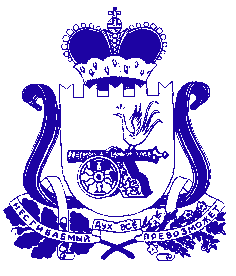 АДМИНИСТРАЦИЯ МУНИЦИПАЛЬНОГО ОБРАЗОВАНИЯ«ТЕМКИНСКИЙ РАЙОН» СМОЛЕНСКОЙ ОБЛАСТИПОСТАНОВЛЕНИЕОт 17.09.2012 г.№715                                                                              с. ТемкиноО Порядке предоставления субсидий субъектам малого предпринимательстваВ соответствии с Бюджетным кодексом Российской Федерации, Федеральным законом "О развитии малого и среднего предпринимательства в Российской Федерации" и в целях реализации долгосрочной целевой Программы «Развитие малого   предпринимательства в муниципальном образовании «Темкинский район» Смоленской области на 2012-2014 гг, принятой постановлением Администрации муниципального образования «Темкинский район» Смоленской области  № 516 от 02.11.2011 года, Администрация муниципального образования п о с т а н о в л я е т:1. Утвердить прилагаемый Порядок предоставления субсидий субъектам малого   предпринимательства на компенсацию затрат, связанных с реализацией бизнес проекта приоритетных направлений (развитие бытовых услуг).2.  Настоящее постановление вступает в силу со дня его подписания, подлежит официальному опубликованию в районной газете «Заря» и размещению на сайте Администрации муниципального образования «Темкинский район» Смоленской области.3. Контроль за исполнением настоящего постановления возложить на заместителя Главы Администрации муниципального образования «Темкинский район» Смоленской области В.И. Волкова.  Глава Администрациимуниципального образования«Темкинский район» Смоленской области                                               Р.В. ЖуравлевПриложениеУТВЕРЖДЕНпостановлением Администрациимуниципального образования«Темкинский район»Смоленской областиот 17.09.2012№715Порядокпредоставления субсидий субъектам малого   предпринимательства на компенсацию затрат, связанных с реализацией бизнес проекта приоритетных направлений (развитие бытовых услуг) I. Общие положения1. Настоящий Порядок предоставления субсидий субъектам малого предпринимательства на компенсацию затрат, связанных с реализацией бизнес проекта приоритетных направлений (развитие бытовых услуг) определяет цели, условия и правила предоставления за счет средств местного бюджета субсидий субъектам малого   предпринимательства (далее именуются – СМП), а также критерии отбора СМП, имеющих право на получение субсидий в соответствии  с действующим законодательством, и порядок возврата субсидий в случае нарушений условий, установленных при их предоставлении.2. Субсидии СМП за счет средств местного бюджета предоставляются в целях возмещения затрат, связанных с   выполнением работ, оказанием услуг на конкурсной основе.3. Субсидии предоставляются СМП при условии:1) государственной регистрации СМП на территории  Смоленской области; 2) отсутствия задолженности по налоговым платежам в бюджеты всех уровней и государственные внебюджетные фонды;3) осуществления   видов деятельности: бытовые услуги, предоставляемые населению; 4) создания новых рабочих мест и (или) увеличения среднемесячной заработной платы работников СМП;5) прироста объема налоговых отчислений в бюджеты всех уровней.4. Субсидии предоставляются СМП на возмещение следующих затрат по: реализации предпринимательских бизнес проектов приоритетных направлений (развитие бытовых услуг)Понятия, применяемые в настоящем Порядке, соответствуют понятиям, используемым в долгосрочной целевой Программе «Развитие малого   предпринимательства   в муниципальном образовании «Темкинский район» Смоленской области на 2012-2014 гг, принятой постановлением Главы муниципального образования «Темкинский район» Смоленской области  на 2012-2014 гг  № 516 от 02.11.2011 года.5. Предоставление субсидий СМП осуществляется в пределах средств, предусмотренных местным бюджетом на 2012-2014 гг.2. Возмещение затрат по реализации предпринимательскихбизнес проектов приоритетных направлений (развитие бытовых услуг)2.1.  Субсидии на возмещение затрат по реализации предпринимательскихбизнес проектов приоритетных направлений (развитие бытовых услуг) предоставляются единовременно из расчета сто процентов произведенных затрат на реализацию предпринимательских проектов  (приобретение основных средств). Финансовая поддержка может быть оказана только субъектам малого предпринимательства, осуществляющим вид деятельности в сфере бытовых услуг в соответствии с Порядком предоставления субсидий субъектам малого предпринимательства.Поддержка не будет оказана:- в случае не предоставления документов определенных Порядком предоставления субсидий субъектам малого предпринимательства на компенсацию затрат, связанных с реализацией бизнес проектов приоритетных направлений (развитие бытовых услуг).- если ранее в отношении заявителя- субъекта малого предпринимательства было принято решение об оказании аналогичной поддержки и сроки ее оказания не истекли. Поддержка не может оказываться в отношении субъектов малого предпринимательства:- Являющихся кредитными организациями, страховыми организациями (за исключением потребительских кооперативов), инвестиционными фондами, негосударственными пенсионными фондами, профессиональными участниками рынка ценных бумаг, ломбардами.- Являющихся участниками соглашений о разделе продукции. 2.2. Для рассмотрения вопроса о предоставлении субсидии субъект предпринимательства представляет в Администрацию муниципального образования «Темкинский район» Смоленской области следующие документы:заявление о предоставлении субсидии по форме согласно приложению 1;предпринимательский проект в сфере приоритетных направлений (развитие бытовых услуг) согласно приложению 2;выписку из Единого государственного реестра юридических лиц (индивидуальных предпринимателей)    Справка подтверждающего размер среднемесячной заработной платы работников (от руководителя) ;справку из налогового органа о фактически уплаченных налогах за отчетный год в бюджеты всех уровней;справку из налогового органа об отсутствии задолженности по налоговым платежам в бюджеты всех уровней и государственные внебюджетные фонды; копии документов, подтверждающих оплату произведенных затрат на реализацию предпринимательского проекта (договоров, счетов, платежных поручений и других в срок оплаченных не ранее 1 января текущего года).2.3. Отдел экономики, имущественных и земельных отношений Администрации муниципального образования «Темкинский район» Смоленской области  регистрирует заявления от предпринимателей о предоставлении субсидий по мере их поступления в журнале учета заявлений. 2.4. Отдел экономики, имущественных и земельных отношений Администрации муниципального образования «Темкинский район» Смоленской области в течение пятнадцати дней с момента получения от субъекта  предпринимательства заявления о предоставлении субсидии и документов, предусмотренных настоящим Порядком, проводит экспертизу представленных документов на предмет соответствия их требованиям настоящего Порядка. Обращения субъектов малого предпринимательства по вопросам предоставления субсидий рассматриваются в течение 45 дней с момента поступления обращений в соответствии с действующим Порядком.2.5. В случае соответствия представленных субъектом предпринимательства документов требованиям настоящего Порядка представляет их на рассмотрение координационного Совета.2.6. Совет принимает решение о предоставлении субсидии субъекту   предпринимательства, руководствуясь следующими критериями:1)экономическая эффективность - отношение прироста объема реализации товаров (работ, услуг) в текущем году к размеру предоставляемой субсидии субъекту  предпринимательства;2) социальная эффективность: создание новых рабочих мест в текущем году.   3) бюджетная эффективность - отношение прироста объема налоговых отчислений в бюджеты всех уровней в текущем году  к размеру предоставляемой субсидии субъекту   предпринимательства; 2.7. Решение о предоставлении субсидии субъекту предпринимательства принимается большинством голосов членов Совета и оформляется протоколом.В протоколе Совета в отношении субъекта  предпринимательства - получателя поддержки в форме предоставления субсидий должны содержаться следующие сведения:полное наименование юридического лица (фамилия, имя, отчество индивидуального предпринимателя), основной государственный регистрационный номер записи о государственной регистрации юридического лица (индивидуального предпринимателя);  размер предоставляемой субъекту  субсидии;ожидаемые результаты хозяйственной деятельности субъекта  предпринимательства на текущий год,   в соответствии с пунктом 1.6 настоящего Порядка.2.8 Отдел экономики, имущественных и земельных отношений Администрации муниципального образования «Темкинский район» Смоленской области информирует субъект предпринимательства о принятом Советом решении  и в течение пяти дней со дня его принятия заключает договор.2.9. Отдел экономики, имущественных и земельных отношений Администрации муниципального образования «Темкинский район» Смоленской области для перечисления субсидии субъекту  предпринимательства предоставляет в Управление финансов  Администрации МО «Темкинский район» документы в установленном порядке.2.10. Управление финансов на основании представленных документов не позднее пяти рабочих дней с даты их получения перечисляет денежные средства на расчетный счет субъекта предпринимательства.2.11. Отдел экономики, имущественных и земельных отношений Администрации муниципального образования «Темкинский район» Смоленской области   осуществляет мониторинг достижения результатов хозяйственной деятельности субъекта  предпринимательства с учетом предоставленной субсидии за текущий год.. Для проведения мониторинга достижения результатов хозяйственной деятельности по запросу Отдела экономики, имущественных и земельных отношений Администрации муниципального образования «Темкинский район» Смоленской области   субъект  предпринимательства представляет следующие документы:копию отчета о финансовых результатах субъекта предпринимательства за текущий год. (налоговой декларации, иных документов, подтверждающих объем реализации товаров (работ, услуг) за текущий год.   копию декларации по страховым взносам на обязательное пенсионное страхование за текущий год (годового реестра о доходах физических лиц, иных документов, подтверждающих размер среднемесячной заработной платы работников за  текущий год  копию формы "Сведения о среднесписочной численности работников за год предыдущий отчетному" с отметкой налогового органа;справку из налогового органа о начисленных и фактически уплаченных налогах за 2011 год  в бюджеты всех уровней.2.12. В случае не достижения субъектом  предпринимательства ожидаемых результатов хозяйственной деятельности, указанных в протоколе Совета, субъект предпринимательства дает письменное объяснение о неисполнении своих обязательств. Отдел экономики, имущественных и земельных отношений Администрации муниципального образования «Темкинский район» Смоленской области готовит предложения для рассмотрения на заседании Совета вопроса о возврате в местный бюджет или не возврате субъектом  предпринимательства выделенной субсидии. Субсидии субъектами предпринимательства не возвращаются, и решение Совета будет положительным при выполнении двух и более критериев указанных в п. 2.6 Порядка. Решение Совета о возврате или не возврате субсидии оформляется протоколом, копия которого направляется субъекту предпринимательства.2.13. Контроль за целевым использованием средств местного бюджета, выделяемых для предоставления субсидий субъектам  предпринимательства, осуществляет Отдел экономики, имущественных и земельных отношений Администрации муниципального образования «Темкинский район» Смоленской области .Приложение 1к Порядкупредоставления субсидий субъектам малого   предпринимательства Заявлениео предоставлении субсидии1. Субъект малого   предпринимательства (далее именуется - СМП)___________________________________________________________________________                         (полное наименование СМП)___________________________________________________________________________ИНН ______________________________________________________________________,юридический адрес _________________________________________________________фактический адрес осуществления деятельности _________________________________________________________________________________________________________телефон (______)______________________, факс (______)_____________________,электронная почта ________________________________________________________,осуществляющий деятельность в сфере __________________________________________________________________________________________________________________             (перечень видов деятельности, в отношении которых                запрашивается   поддержка,___________________________________________________________________________                    в течение двух предшествующих лет)производящий ______________________________________________________________                       (наименование видов продукции (работ, услуг),___________________________________________________________________________       в отношении которых запрашивается   поддержка,___________________________________________________________________________   в течение двух предшествующих лет с указанием кодов видов продукции)просит  предоставить  субсидию  на возмещение следующих затрат, связанных с производством (реализацией) товаров, выполнением работ, оказанием услуг:     -  по  реализации  предпринимательских бизнес проектов приоритетных направлений (развитие бытовых услуг). в размере _________________________________ рублей.    2. Показатели хозяйственной деятельности СМП:3. Банковские реквизиты СМП: ____________________________________________________________наименование банка ________________________________________________________  счет ____________________________________________________ ___________________________________5. Достоверность представленных сведений гарантирую.____________________________    ___________   _____________________________(должность руководителя СМП)     (подпись)      (Ф.И.О. руководителя СМП)"__" ____________ _______ г.      М.П.Приложение 2к Порядку предоставлениясубсидий субъектам малого предпринимательства  Предпринимательский проектприоритетных направлений (развитие бытовых услуг)Наименование субъекта  предпринимательства связанного с реализацией бизнес проекта приоритетных направлений (развитие бытовых услуг)  __________________________________________________________________ 1. Информация о проектеНаименование проекта _____________________________________________________.Место осуществления проекта ______________________________________________.Описание предлагаемой по проекту деятельности ________________________________________________________________________________________________________Основная проблема, на решение которой направлен проект ___________________.2. Общая смета затрат на реализацию проекта:3. Затраты, предъявляемые к возмещению:Решаемые  проблемы для муниципального образования  «Темкинский район» Смоленской области. ___________________________________________________________________    Достоверность представленных сведений подтверждаю.____________________________    ___________   _____________________________ (должность руководителя)        (подпись)       (Ф.И.О. руководителя)"__" ____________ ______ г   М.П.Наименование показателя    Единица  
измерения Значение показателя по    
годам            Значение показателя по    
годам            Значение показателя по    
годам            Наименование показателя    Единица  
измерения  Предыдущий год Предыдущий годОтчетный год
(ожидаемое)Объем реализации товаров       
(работ, услуг)                 тыс. рублейСреднемесячная заработная плата
работников                     рублей     Средняя численность работников,
всего:                         
             человек    Объем налоговых отчислений в   
бюджеты всех уровней           тыс. рублейРежим налогообложения СМП                  Режим налогообложения СМП                  N 
п/пСтатья расходов                Сумма расходов    
(рублей)       Всего                                         N 
п/пСтатья расходов                Сумма расходов    
(рублей)       Всего                                         